Ohio Schoolwide Positive Behavioral Interventions & SupportsDistrict Agreement for Beginning PBIS Teams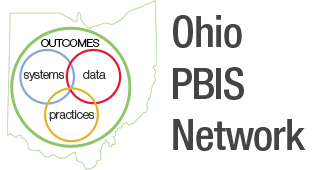 Thank you for your interest in School-wide Positive Behavior Support (SWPBS). The following information will help answer your questions about SWPBS implementation in your school and district. What is SWPBIS?PBIS is a schoolwide systematic approach using evidence-based practices and data driven decision making to improve school climate and culture; to achieve improved academic and social outcomes: and to increase learning for all students.  It encompasses a wide range of systemic and individualized positive strategies to reinforce desired behaviors, diminish reoccurrences of challenging behaviors and teach appropriate behaviors to students.Getting Started with SWPBS….Contact your SST for information related to readiness, commitment, and training.  We recommend that the district/school teams review the PBIS resources on the Ohio Department of Education website for an overview of PBIS.  The overview provides an introduction to the fundamental elements, principles, guidelines of SWPBS.Who Needs to Be Involved….Commitment and support begins at the district level and district leaders need to be informed and dedicated to the implementation of SWPBS. Building administrators are expected to be actively involved in implementation along with a building team.A PBIS Team is comprised of a broad representation of 5-10 staff members including: building administrator (required),  general education teachers with grade level representation, intervention specialists, related service providers, specials teachers, para-educators, and family members.  What’s Next….The materials contained in this packet are used by you and your regional consultant to prepare your school for confirmation of your agreement and continued training, implementation, and support. Commitment, readiness, and planning are integral parts of the process to support the successful implementation of SWPBS.Thank you for your interest and ongoing effort as you continue to pursue safe and effective learning environments for your staff and students.Ohio Positive Behavioral Interventions and Supports NetworkOhio Schoolwide Positive Behavior SupportNew School Commitment FormThe Regional SST Consultant Commits To:Providing training and training materialsProviding ongoing technical assistance and coachingTraining of district/school teamsAssistance with data decision making, data collectionCreate a network of SWPBS schools in the regionThe School District Commits To:The district will maintain a Climate and Culture Goal with a PBIS strategy as a top priority on their CCIP for the next 3-5 years.Providing specific funding commitments within the annual school budget to support training for implementation of SWPBS.  (Related costs such as travel, substitutes, materials and supplies)Providing for release time for SWPBS Leadership Team on-going training and technical assistance activities.  (see Trainings and Meetings for Participating Schools)Designating a district representative and/or team to serve as a contact and to coordinate SWPBIS implementation.The School Building Commits To:The building will maintain a Climate and Culture Goal with a PBIS strategy as a top priority on their CCIP for the next 3-5 years.Designating a building administrator that actively leads and supports implementation and the SWPBS       	School Team.Participation in regional level training and technical assistance activities.  Operate a student information system that can be used to determine information on discipline office             referrals by problem behavior, by location, by student, by time of day, and the number of referrals                                  per day/month. Establish, define, teach, and reinforce school-wide expectations.Providing resources, time, materials, and personnel to support implementation of new                 practices/procedures. Participation in school implementation assessments which may include the Team Implementation     Checklist, the Self Assessment Survey and others to be determined. The SW-PBS Team Commits To:Actively participate in on-going training and technical assistance activities.Meeting at least monthly using a meeting agenda and recording minutes.Completing appropriate checklists, surveys, forms, and record keeping procedures in a timely manner             and submit to regional consultant.Disseminating information about activities and accomplishments to the school as a whole.Designate an internal building coach who will support activities to build capacity and sustain              implementation of the PBIS framework.Analyzing, and reviewing data at every team meeting to guide implementation and action planning.By signing this commitment, the district and school site are agreeing to the above expectations for successfulimplementation of Schoolwide Positive Behavior Interventions and Support.District__________________________________ 	School Building _______________________________Superintendent of Schools: _________________________________________	Date: ___________Building Principal: _________________________________________________ 	Date: ___________Regional SST Consultant: ____________________________________________ 	Date: ___________Ohio Schoolwide Positive Behavior SupportTrainings and MeetingsOhio Professional Development Requirements:  New Team Training:SW-PBIS Universal Training  When:   Location:Who:   PBIS TeamRegional Network and Coach(es) Meetings – 4 during school yearWhen: Location: Who:  Internal PBIS Coach Administrators’ Meetings  When & Where:  Scheduled by SST Existing Teams/RefresherRefresher Training